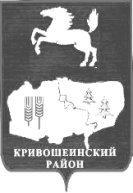 АДМИНИСТРАЦИЯ КРИВОШЕИНСКОГО РАЙОНА ПОСТАНОВЛЕНИЕ14.01.2022                                                                                                                                          № 16с. КривошеиноТомской областиО внесении изменений в постановление Администрации Кривошеинского района от 02.11.2020 № 629 «Об утверждении муниципальной программы «Комплексное развитие сельских территорий в Кривошеинском районе на 2021 – 2024 годы с прогнозом на 2025 и 2026 годы»В соответствии со статьей 179 Бюджетного кодекса Российской Федерации, на основании постановления Администрации Кривошеинского района от 11.10.2013 № 758 «Об утверждении Порядка разработки, реализации и оценки эффективности муниципальных программ муниципального образования Кривошеинский район»ПОСТАНОВЛЯЮ:1. Внести в постановление Администрации Кривошеинского района от 02.11.2020 № 629 «Об утверждении муниципальной программы «Комплексное развитие сельских территорий в Кривошеинском районе на 2021 – 2024 годы с прогнозом на 2025 и 2026 годы» (далее - постановление) следующие изменения:1) В приложении к постановлению Паспорт муниципальной программы «Комплексное развитие сельских территорий в Кривошеинском районе на 2021 – 2024 годы с прогнозом на 2025 и 2026 годы» строку: «Объемы и источники финансирования Программы» изложить в новой редакции:2) Раздел 6 «Перечень программных мероприятий» программы изложить в новой редакции согласно приложению 1 к настоящему постановлению.3) Приложение № 1 к муниципальной программе «Комплексное развитие сельских территорий в Кривошеинском районе на 2021 – 2024 годы с прогнозом на 2025 и 2026 годы» изложить в новой редакции согласно приложению 2 к настоящему постановлению.2. Настоящее постановление вступает в силу с даты его официального опубликования.3. Настоящее постановление подлежит официальному опубликованию в газете «Районные вести» и размещению на официальном сайте муниципального образования Кривошеинский район Томской области в информационно-телекоммуникационной сети «Интернет».4. Контроль за исполнением настоящего постановления возложить на заместителя Главы Кривошеинского района по социально-экономическим вопросам.Глава Кривошеинского района						                     А. Н. КоломинМандраков Денис Олегович+7 (38-251) 2-14-27Прокуратура, Управление финансов, Заместитель Главы Кривошеинского района по социально-экономическим вопросам, Экономический отдел, МБУ «Кривошеинская ЦМБ»Приложение 1к постановлению Администрации Кривошеинского района от 14.01.2022 № 166. Перечень программных мероприятий(тыс. руб.)Приложение 2к постановлению Администрации Кривошеинского района от 14.01.2022 № 16Система целевых показателей (индикаторов)муниципальной программыОбъемы и источники финансирования ПрограммыОбщий объем финансирования 29 337,4 тыс. руб., в т.ч. по годам реализации:Общий объем финансирования 29 337,4 тыс. руб., в т.ч. по годам реализации:Общий объем финансирования 29 337,4 тыс. руб., в т.ч. по годам реализации:Общий объем финансирования 29 337,4 тыс. руб., в т.ч. по годам реализации:Общий объем финансирования 29 337,4 тыс. руб., в т.ч. по годам реализации:Общий объем финансирования 29 337,4 тыс. руб., в т.ч. по годам реализации:Общий объем финансирования 29 337,4 тыс. руб., в т.ч. по годам реализации:Общий объем финансирования 29 337,4 тыс. руб., в т.ч. по годам реализации:Объемы и источники финансирования Программы202120222023202420252026ВсегоОбъемы и источники финансирования ПрограммыПо источникам финансирования
(тыс. руб.):1 087,45 650,05 650,05 650,05 650,05 650,029 337,4Объемы и источники финансирования ПрограммыФедеральный бюджет
(в т.ч. субвенции, субсидии)144,81 700,01 700,01 700,01 700,01 700,08 644,8Объемы и источники финансирования ПрограммыОбластной бюджет
(в т.ч. субвенции, субсидии)331,41 700,01 700,01 700,01 700,01 700,08 831,4Объемы и источники финансирования ПрограммыМестный бюджет36,6550,0550,0550,0550,0550,02 786,6Объемы и источники финансирования ПрограммыВнебюджетные источники574,61 700,01 700,01 700,01 700,01 700,09 074,6№ п/пНаименование задачи муниципальной программыНаименование задачи муниципальной программыСрок реализацииОбъем финансирования (всего)В том числе за счет средствВ том числе за счет средствВ том числе за счет средствВ том числе за счет средствУчастник, участники мероприятий№ п/пНаименование задачи муниципальной программыНаименование задачи муниципальной программыСрок реализацииОбъем финансирования (всего)Федерального бюджетаОбластного бюджетаМестного бюджетаВнебюджетных источниковУчастник, участники мероприятий12234567810Задача 1. Удовлетворение потребностей проживающего на территории МО населения в благоустроенном жилье.Задача 1. Удовлетворение потребностей проживающего на территории МО населения в благоустроенном жилье.Задача 1. Удовлетворение потребностей проживающего на территории МО населения в благоустроенном жилье.Задача 1. Удовлетворение потребностей проживающего на территории МО населения в благоустроенном жилье.Задача 1. Удовлетворение потребностей проживающего на территории МО населения в благоустроенном жилье.Задача 1. Удовлетворение потребностей проживающего на территории МО населения в благоустроенном жилье.Задача 1. Удовлетворение потребностей проживающего на территории МО населения в благоустроенном жилье.Задача 1. Удовлетворение потребностей проживающего на территории МО населения в благоустроенном жилье.Задача 1. Удовлетворение потребностей проживающего на территории МО населения в благоустроенном жилье.Задача 1. Удовлетворение потребностей проживающего на территории МО населения в благоустроенном жилье.1.Улучшение жилищных условий граждан, проживающих на территории Кривошеинского района. Ввод (приобретение) жильяУлучшение жилищных условий граждан, проживающих на территории Кривошеинского района. Ввод (приобретение) жилья20211 087,41144,76331,4236,63574,6Администрация Кривошеинского района1.Улучшение жилищных условий граждан, проживающих на территории Кривошеинского района. Ввод (приобретение) жильяУлучшение жилищных условий граждан, проживающих на территории Кривошеинского района. Ввод (приобретение) жилья20225 650,01 700,01 700,0550,01 700,0Администрация Кривошеинского района1.Улучшение жилищных условий граждан, проживающих на территории Кривошеинского района. Ввод (приобретение) жильяУлучшение жилищных условий граждан, проживающих на территории Кривошеинского района. Ввод (приобретение) жилья20235 650,01 700,01 700,0550,01 700,0Администрация Кривошеинского района1.Улучшение жилищных условий граждан, проживающих на территории Кривошеинского района. Ввод (приобретение) жильяУлучшение жилищных условий граждан, проживающих на территории Кривошеинского района. Ввод (приобретение) жилья20245 650,01 700,01 700,0550,01 700,0Администрация Кривошеинского района1.Улучшение жилищных условий граждан, проживающих на территории Кривошеинского района. Ввод (приобретение) жильяУлучшение жилищных условий граждан, проживающих на территории Кривошеинского района. Ввод (приобретение) жильяПрогнозный период 20255 650,01 700,01 700,0550,01 700,0Администрация Кривошеинского района1.Улучшение жилищных условий граждан, проживающих на территории Кривошеинского района. Ввод (приобретение) жильяУлучшение жилищных условий граждан, проживающих на территории Кривошеинского района. Ввод (приобретение) жильяПрогнозный период 20265 650,01 700,01 700,0550,01 700,0Администрация Кривошеинского района1.Итого по 1 задаче:Итого по 1 задаче:Итого по 1 задаче:29 337,418 644,768 831,422 786,639 074,6Администрация Кривошеинского районаЗадача 2. Благоустройство сельских территорий.Задача 2. Благоустройство сельских территорий.Задача 2. Благоустройство сельских территорий.Задача 2. Благоустройство сельских территорий.Задача 2. Благоустройство сельских территорий.Задача 2. Благоустройство сельских территорий.Задача 2. Благоустройство сельских территорий.Задача 2. Благоустройство сельских территорий.Задача 2. Благоустройство сельских территорий.Задача 2. Благоустройство сельских территорий.1.1.Реализация проектов по благоустройству сельских территорий202100000Администрация Кривошеинского района, сельские поселения Кривошеинского района1.1.Реализация проектов по благоустройству сельских территорий2022 00000Администрация Кривошеинского района, сельские поселения Кривошеинского района1.1.Реализация проектов по благоустройству сельских территорий202300000Администрация Кривошеинского района, сельские поселения Кривошеинского района1.1.Реализация проектов по благоустройству сельских территорий202400000Администрация Кривошеинского района, сельские поселения Кривошеинского района1.1.Реализация проектов по благоустройству сельских территорийПрогнозный период 202500000Администрация Кривошеинского района, сельские поселения Кривошеинского района1.1.Реализация проектов по благоустройству сельских территорийПрогнозный период 202600000Администрация Кривошеинского района, сельские поселения Кривошеинского района1.1.Итого по 2 задаче:Итого по 2 задаче:00000Администрация Кривошеинского района, сельские поселения Кривошеинского районаИтого по Программе:Итого по Программе:Итого по Программе:20211 087,41144,76331,4236,63574,6Итого по Программе:Итого по Программе:Итого по Программе:2022 5 650,01 700,01 700,0550,01 700,0Итого по Программе:Итого по Программе:Итого по Программе:20235 650,01 700,01 700,0550,01 700,0Итого по Программе:Итого по Программе:Итого по Программе:20245 650,01 700,01 700,0550,01 700,0Итого по Программе:Итого по Программе:Итого по Программе:Прогнозный период 20255 650,01 700,01 700,0550,01 700,0Итого по Программе:Итого по Программе:Итого по Программе:Прогнозный период 20265 650,01 700,01 700,0550,01 700,0Итого по Программе:Итого по Программе:Итого по Программе:Всего:29 337,418 644,768 831,422 786,639 074,6№ п/пНаименованиеЕд. изм.Методика расчета2020 (оценка)2021 (факт)2022202320242025 (прогнозный)2026 (прогнозный)Цель: повышение уровня и качества жизни населения, проживающего на территории муниципального образованияЦель: повышение уровня и качества жизни населения, проживающего на территории муниципального образованияЦель: повышение уровня и качества жизни населения, проживающего на территории муниципального образованияЦель: повышение уровня и качества жизни населения, проживающего на территории муниципального образованияЦель: повышение уровня и качества жизни населения, проживающего на территории муниципального образованияЦель: повышение уровня и качества жизни населения, проживающего на территории муниципального образованияЦель: повышение уровня и качества жизни населения, проживающего на территории муниципального образованияЦель: повышение уровня и качества жизни населения, проживающего на территории муниципального образованияЦель: повышение уровня и качества жизни населения, проживающего на территории муниципального образованияЦель: повышение уровня и качества жизни населения, проживающего на территории муниципального образованияЦель: повышение уровня и качества жизни населения, проживающего на территории муниципального образования1.1Сохранение доли сельского населения в общей численности населения Томской области%Доля сельского населения в общей численности населения Томской области = Численность населения Кривошеинского района на начало года / на численность постоянного населения Томской области на начало года 100%1,091,1Не менее 1,1Не менее 1,1Не менее 1,1Не менее 1,1Не менее 1,1Задача 1: Удовлетворение потребностей проживающего на территории МО населения в благоустроенном жилье;Задача 1: Удовлетворение потребностей проживающего на территории МО населения в благоустроенном жилье;Задача 1: Удовлетворение потребностей проживающего на территории МО населения в благоустроенном жилье;Задача 1: Удовлетворение потребностей проживающего на территории МО населения в благоустроенном жилье;Задача 1: Удовлетворение потребностей проживающего на территории МО населения в благоустроенном жилье;Задача 1: Удовлетворение потребностей проживающего на территории МО населения в благоустроенном жилье;Задача 1: Удовлетворение потребностей проживающего на территории МО населения в благоустроенном жилье;Задача 1: Удовлетворение потребностей проживающего на территории МО населения в благоустроенном жилье;Задача 1: Удовлетворение потребностей проживающего на территории МО населения в благоустроенном жилье;Задача 1: Удовлетворение потребностей проживающего на территории МО населения в благоустроенном жилье;Задача 1: Удовлетворение потребностей проживающего на территории МО населения в благоустроенном жилье;2.1.Количество семей, улучшивших жилищные условия в сельской местностиединицВедомственная статистика2134444Задача 2: Благоустройство сельских территорий.Задача 2: Благоустройство сельских территорий.Задача 2: Благоустройство сельских территорий.Задача 2: Благоустройство сельских территорий.Задача 2: Благоустройство сельских территорий.Задача 2: Благоустройство сельских территорий.Задача 2: Благоустройство сельских территорий.Задача 2: Благоустройство сельских территорий.Задача 2: Благоустройство сельских территорий.Задача 2: Благоустройство сельских территорий.Задача 2: Благоустройство сельских территорий.3.1.Количество реализованных проектовединицВедомственная статистика0003210